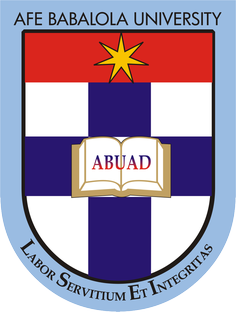 OKON PRECIOUS UTOMOBONG 17/ENG07/016SUBMITTED TOENGR. DR.OYEBODEAFE BABALOLA UNIVERSITY, ADO-EKITI, EKITI STATE.IN PARTIAL COMPLETION OF THE CONTINUOUS ASSESSMENT (C.A) FOR THE ENGINEERING LAW AND MANAGERIAL ECONOMICS (ENG 384) COURSE.                                                                                                             JUNE 1, 2020Bill of Engineering Measurements and Evaluation (BEME) The Nigerian Petroleum Industry Bill: An Evaluation of the Effect of the Proposed Fiscal Terms on Investment in the Upstream SectorDETAILS ASSUMED SCENARIOS AND OUTCOMES ASSUMED SCENARIOS AND OUTCOMES LowMediumHighRecoverable reserves (millions barrel)600600600Oil prices (us$ &/ barrel)6090100Pre-tax undiscounted NCF (Billions $)7.812.818.7Pre-tax undiscounted rate of return (%)118%147%184%